14.04, 17.04Учебник: Сокольникова Н.М. История изобразительного искусства
Стр 139-151 – Высокое Возрождение, 151-152 - ПозднееЕсли на «мировой культуре» мы сосредотачивались равномерно на всех областях культуры и ее деятелях, то теперь наша задача – выучить произведения. В отличие от готики, в эпоху Возрождения живопись занимала ведущее место в искусстве, поэтому теперь ваши таблицы будут в основном содержать имена художников и их картины.14.04, Задание:    конспект текста стр 139-152Чем славились мастера Высокого Возрождения?Просмотрите видеолекцию часть 1 https://www.youtube.com/watch?v=eWJAhqQHf7I&list=WL&index=6&t=0s  и часть 2 https://www.youtube.com/watch?v=zEQ9IQrzlJ0 запомните описание произведений, подготовьтесь к проверке знанийЗаполните таблицу в разделах «высокое» и «позднее» возрождение (образец в приложении)17.04, Задание:  конспект текста стр 152-157Просмотрите видеолекцию (Северное Возрождение ), познакомьтесь с творчеством художников данного направления. Ссылка: https://www.youtube.com/watch?v=iXn_Xpgd0a8Перечислите отличия Северного Возрождения от ИтальянскогоЗаполните таблицу в разделе «Северное Возрождение: Нидерланды» приложениеТаблица «знаменитые деятели возрождения и их произведения»приложение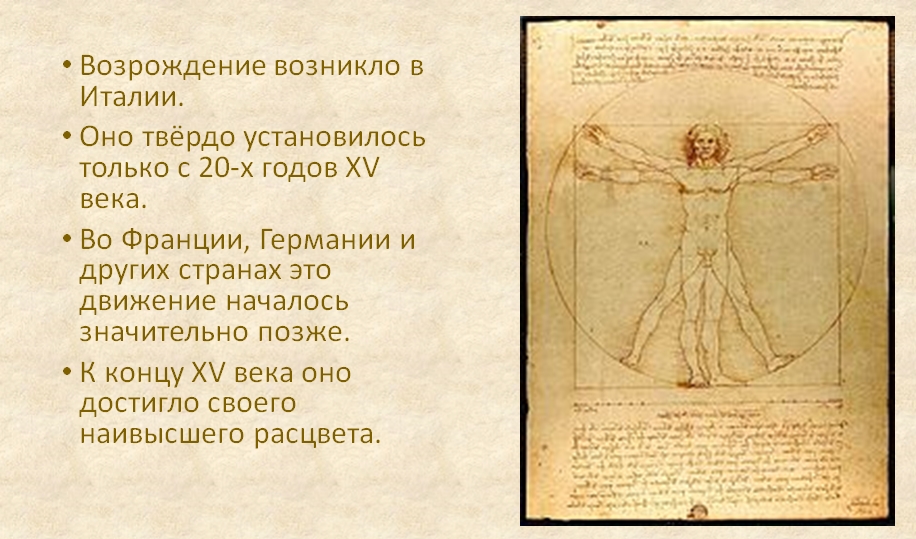 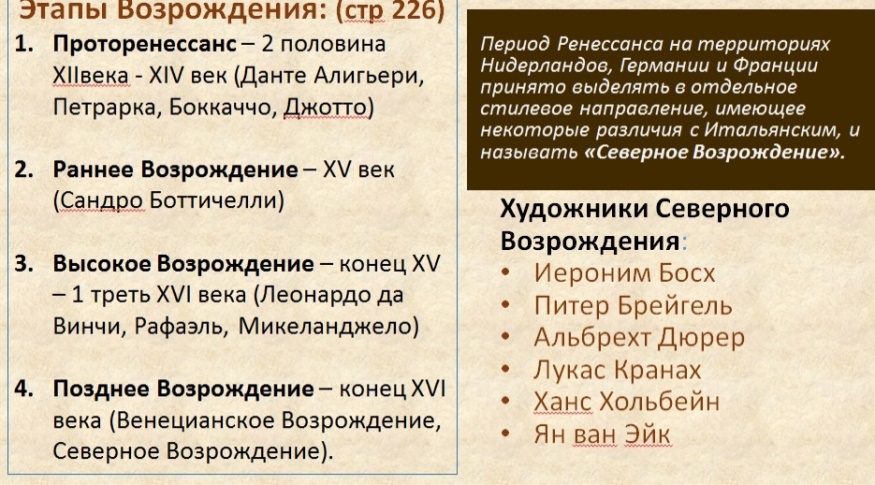 ПРЕДМЕТПреподавательСРОКИ СДАЧИ ЗАДАНИЯСРОКИ СДАЧИ ЗАДАНИЯИСТОРИЯ ИСКУССТВМацнева А. О.
для консультации:
https://vk.com/shizuosanконспект и таблицу «Высокое и Позднее Возрождение»  – 17.04 до 16:00конспект и таблицу «Северное Возрождение: Нидерланды»  – 21.04 до 16:00ответы на вопросы после прослушивания видеолекции – до конца парыконспект и таблицу «Высокое и Позднее Возрождение»  – 17.04 до 16:00конспект и таблицу «Северное Возрождение: Нидерланды»  – 21.04 до 16:00ответы на вопросы после прослушивания видеолекции – до конца парыРаздел: Искусство Эпохи ВозрожденияТемы занятия: 14.04 Высокое и Позднее Возрождение в Италии.17.04 Возрождение в Северной Европе. Нидерланды.Ответы на вопросы: письменно в тетрадь. Таблица может быть выполнена в электронном виде и распечатана .Раздел: Искусство Эпохи ВозрожденияТемы занятия: 14.04 Высокое и Позднее Возрождение в Италии.17.04 Возрождение в Северной Европе. Нидерланды.Ответы на вопросы: письменно в тетрадь. Таблица может быть выполнена в электронном виде и распечатана .Раздел: Искусство Эпохи ВозрожденияТемы занятия: 14.04 Высокое и Позднее Возрождение в Италии.17.04 Возрождение в Северной Европе. Нидерланды.Ответы на вопросы: письменно в тетрадь. Таблица может быть выполнена в электронном виде и распечатана .Ссылки:1. учебник в открытом доступе:
http://www.pl9.ru/images/doc/Kkotip/Documents/ElObrRes/Izo/2.pdf2. Видеоекции: Возрождение в ИталииЧасть 1 https://www.youtube.com/watch?v=eWJAhqQHf7I&list=WL&index=6&t=0sЧасть 2 https://www.youtube.com/watch?v=zEQ9IQrzlJ0Северное возрождение:
https://www.youtube.com/watch?v=iXn_Xpgd0a8 имяЗнаменитые работы (названия)Фотографии произведений
(вклеить распечатки)ИталияИталияИталияПроторенессансПроторенессансПроторенессансДжотто ди Бондоне(1266 - 1337)Скульптор, живописец, архитекторроспись Капеллы Санта- Мария дель Арена в Падуе (1304-1306)(можно добавить особенности)фреска «Поцелуй Иуды»проект колокольни Флорентийского собора1.2.3.Раннее возрождениеРаннее возрождениеРаннее возрождениеФилиппо Брунеллески (1377-1446)архитектор1. Купол собора Санта-Мария дель Фьоре1. 2.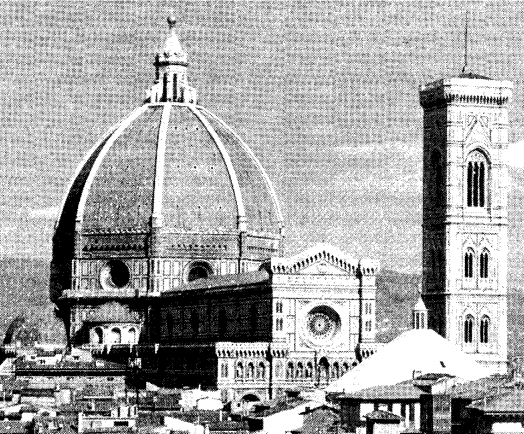 3.Высокое возрождениеВысокое возрождениеВысокое возрождениеПозднее возрождение Позднее возрождение Позднее возрождение Северное ВозрождениеСеверное ВозрождениеСеверное ВозрождениеНидерландыНидерландыНидерланды